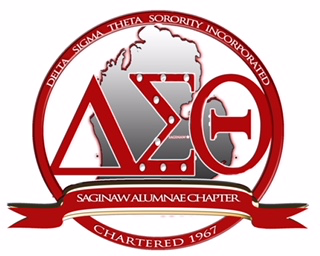 Delta Sigma Theta Sorority, Inc.Saginaw Alumnae ChapterNovember 3, 2018 Chapter Minutes
Sorors present: Barkley, Bowman, Burton, Carter, Ellison, S.Floyd, Gibbs- Bond, Harge, Hodgers, Ingram, Johnson, Jones, Lawrence-Webster, Marshall, Pierce, Ray, Riggins, Riggins-Sawyer,Riley, Simmons, Smith, Tatum, B. Vinson, Walker, Westbrook, Deborah Williams.Visiting Sorors:  S. Gibbs

CALL TO ORDER - Sergeant at arms at 10:06 a.m.
RITUALISTIC OPENING -  President Lawrence Webster @10:10a.m.
ADOPTION OF AGENDA-Motion to adopt the agenda by Soror D. Williams, seconded by Soror Floyd. APPROVED -   27 yes 0 no
MEETING MINUTES ADOPTION - Motion to approve October 2018 Chapter meeting minutes by Soror McKenzie, seconded by Soror Ingram.  APPROVED-       27 yes 0 no.
TREASURER REPORT- Soror Osborne (report on website) 

FINANCIAL SECRETARY- Soror Ingram  Chapter membership 61 financial members
CORRESPONDING SECRETARY- Soror EllisonSoror Woods-Clark baby shower 11/3/18 at St. Clair's Shores 3pm-7 pm.Soror DeAnna Burton will be relocating to Virginia 12/18/18.Soror B. Vinson stepped down from Del Sprite Lead Advisor and Soror R. Vinson stepped down from Risk Management CoordinatorEXECUTIVE BOARD REPORT- Soror Tatum
1- Motion to approve that 2019-2020 local dues remain at $150.00 by 
Soror Floyd, seconded by Soror Vinson. APPROVED    27 yes 0 no
2- Motion to approve that reclaimed Sorors local dues for 2019-2020 will be $100.00 by Soror Floyd, seconded by Soror McKenzie. APPROVED  27 yes 0 no.
3- Motion to approve DJ Ad Hoc Committee’s recommendation, by Soror Harge and seconded by Soror McKenzie. APPROVED

APPOINTMENTSRisk Management - Soror TaylorProtocol and Traditions- Soror Tamara Riggins-SawyerMUSES and GRACES- Soror Riley lead us in the song " For Your Glory"

COMMITTEE REPORTS
Standing Committees
ARTS & LETTERS - Soror Hodgers.   No ReportAUDIT  - Soror Ray  Audit will be 11/8/2018, documents from treasurer and financial secretary are needed by 11/1/2018. Deadline for Audit is 11/30/2018. Committee goal is to complete audit before 11/30/2018.COLLEGIATE TRANSITION-TASK FORCE-   Soror Ford  No ReportDEL-SPRITE - Soror Ellison. Mentor Match day  will take place at the library on 11/19/2018 at 7:00 p.m.  If you have signed up to be a mentor, please make sure you have completed the risk management requirements.
Sprites will volunteer for Power Play Saturday 11/10/18.
2nd Annual youth symposium and Day Party will be 11/17/18 at Delta Ricker Center, 4:00 p.m.-9:00p.m.FINANCE- Soror Bowman – See WebsiteFUNDRAISING - Soror Lawrence-WebsterGreeting Cards $10 per orderSorority shirts- $40INTERNATIONAL AWARENESS - Soror Vasquez.    No ReportNOMINATING COMMITTEE -  Soror Vasquez.   No Report PHYSICAL & MENTAL HEALTH - Soror McKenzie-SimmonsPower Play will be on 11/10/18 at the Children Museum from 
9:30a.m.-2:30 p.m. Flyers and tickets distributed to; Head start, 1st ward,
Local Churches and Schools. Delta College donated 200 bags.POLITICAL and SOCIAL ACTION - Soror Peters   No Report  VOTE TUESDAY!!PROGRAM PLANNING & DEVELOPMENT- Soror Harge
Two National PP&D webinars in October, Project 13, & DREF (see report on website)SWEETHEART BALL- Soror Johnson
The event will take place on  Saturday February 9th, 2019 at Kochville Veterans Hall 3265 Kochville Road, 6:00 p.m.-11:00 p.m. Committee is asking Sorors to wear red. Theme-Red Soirée Masqerade Ball.PROTOCOL and TRADITIONS- Soror BurtonTECHNOLOGY- Soror Pierce.        No ReportPUBLICITY & COMMUNICATIONS- Soror Ellison. No ReportSCHOLARSHIP- Soror Moses-Johnson.  No ReportTHELMA POSTON GOLF CLASSIC- Soror Barlow. No ReportSpecial Committees
DELTA ERT- Soror Gibson-May – See Website  DR. BETTY SHABAZZ ACADEMY- Soror Ray – See WebsiteELECTIONS-  No ReportEMBODI- Soror Ray – See WebsiteERNESTINE MACK CLARK- MISS DELTA DOLL- Soror Smith – See WebsiteFIT FUN DOLLARS FOR SCHOLARS- Soror Harge. No ReportFOUNDERS DAY-SISTERHOOD  Soror Smith.  No ReportGOSPEL PRAISE BRUNCH- Soror Hodgers. No ReportHERITAGE &ARCHIVES - Soror Barkley. No ReportLEAD: Leadership Excellence Achievement Development- Nominating Committee (Soror Vasquez)    No ReportMAY WEEK- Soror Floyd.  No ReportMINERVA CIRCLE-N/A  No ReportPROJECT SEE- Soror Taylor. No ReportPAN HELLENIC COUNCIL- Soror Riggins – See WebsiteRECLAMATION- Soror SmithREADING- Soror Jones. No ReportSENIOR CITIZENS ACTIVITY- Soror Lawrence-Webster – See WebsiteSISTERHOOD- Soror Smith – Illnesses and BirthdaysOLD BUSINESS- 50th Anniversary History Books were distributed.
NEW BUSINESS - None
ANNOUNCEMENTSSoror Carter book signing after the meeting.Soror D. Williams is asking for prayers for her daughter Soror Ericka Williams who's in Johannesburg. NAACP elections to take place at the Anderson Enrichment Center.Soror Lisa Ingram – Executive CommitteeSoror Leola Wilson – President Emeritus Saginaw Legacy Foundation Calendar for sale of $10.00 – see Sorors McKenzie-Simmons, Barkley, Peters, B. Vinson, Farrell-Butler, Ingram or Lawrence-Webster
ADJOURNMENT 
RITUALISTIC CLOSING - President Lawrence-Webster

Recording Secretary: Soror Tatum
President: Soror Lawrence-Webster